			     Theme 1			      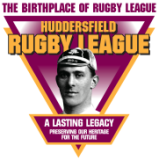 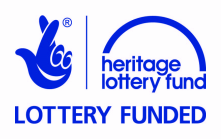 How Rugby Football Came to Huddersfield:Developments in Rugby Football Class Assessment SheetAssessment CriteriaChildren who excelledChildren who achievedChildren working towardsEnglishEnglishEnglishEnglishWriting: SummarisingIdentifying/writing phrases that summarise sourcesWriting explanations, including logical reasons Writing descriptively about mob footballReading comprehension: literal and inferred, comprehension about developments in football Spoken English:articulating logical arguments, ideas and opinions in discussion Spoken English:Presentation of poster or descriptive writingHistoryHistoryHistoryHistoryUnderstanding of chronology, continuity and change in footballSelecting and organising historical informationArtArtArtArtDesigning, drawing (including lettering) and painting mob football poster